Городской округ Пелым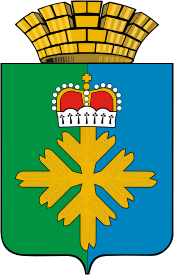 О выполнении плана мероприятий по противодействию коррупции в городском округе Пелым в 2023 году 18 января 2024Городской округ ПелымАнализ нормативной правовой базы органов местного самоуправления городского округа Пелым и подготовка иных нормативных правовых актов, необходимых для реализации законодательства Российской Федерации о противодействии коррупцииПринято 11 муниципальных правовых актов в сфере противодействия коррупцииПроведена антикоррупционная экспертиза 172 проектов нормативных правовых актов, принятыми органами местного самоуправленияВыявлены 0 коррупциогенных факторов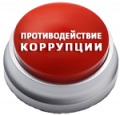 Городской округ ПелымОрганизация представления сведений о доходах, расходах, об имуществе и обязательствах имущественного характера лицами, замещающими муниципальные должности и должности муниципальной службы органов местного самоуправления городского округа Пелым, обеспечение контроля своевременности представления указанных сведений Муниципальными служащими заполнены 21 форма об адресах сайтах, на которых размещалась общедоступная информация, а также данные, позволяющие их идентифицировать, 3 формы гражданами, претендующими на должности муниципальной службыПредоставлены 22 справки о доходах, расходах, имуществе и обязательствах имущественного характера от муниципальных служащих, должности которых входят в перечень с повышенными коррупционными рисками, 7 справок от руководителей муниципальных учреждений городского округа Пелым, 3 справки гражданами, претендующими на должности муниципальной службыв 2023 году к дисциплинарной ответственности привлечены 5 муниципальных  служащих и  1 руководитель  муниципального учреждения. Городской округ ПелымПроведение комиссий по служебному поведению в 2023 годуПроведено 7 заседаний комиссий по соблюдению требований к служебному поведениюКомиссией рассмотрено 1 уведомление о намерение заниматься иной оплачиваемой работой, 2 уведомления о возникновении личной заинтересованности при исполнении должностных обязанностей, которая приводит или может привести к конфликту интересовРассмотрено 1 обращение гражданина, замещавшего в администрации городского округа Пелым  должность муниципальной службы, включенную в перечни должностей муниципальной службы городского округа Пелым, замещение которых связано с повышенными коррупционными рисками, о даче согласия на замещение должности в коммерческой организации на выполнение работы на условиях договора, если отдельные функции по муниципальному управлению этой организацией входили в его должностные (служебные) обязанности, до истечения двух лет со дня увольнения с муниципальной службыГородской округ ПелымПроведение проверок соблюдения порядка проведения конкурсов, аукционов, сдаваемого в аренду муниципального имуществаПроведено 4 аукциона на право заключения договоров аренды муниципального имущества. 6 аукционов по продаже земельных участков. Нарушений порядка проведения торгов не выявлено.Городской округ ПелымПроведение анализа причин отказов в выдаче разрешений на строительство и разрешений на ввод объектов в эксплуатациюВ 2023 году поступило 2 заявления о выдаче разрешений на строительство и о выдаче разрешений на ввод объектов в эксплуатацию, из них: - выдано разрешений 2;- отказов 0.Городской округ ПелымКонтроль в финансово-бюджетной сфереКонтрольным органом городского округа Пелым проведены 2  внеплановые проверки в отношении муниципальных учреждений по соблюдению бюджетного законодательства. Нарушений не выявленоГородской округ ПелымГородской округ ПелымВ образовательных учреждениях городского округа Пелым проводятся мероприятия, направленные на профилактику коррупционных проявленийГородской округ ПелымОрганизация разъяснительной работы среди граждан о порядке предоставления государственных и муниципальных услуг Городской округ Пелым\                                  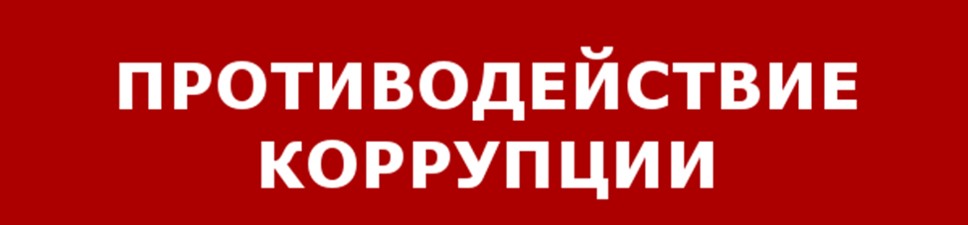 Среднее значение «Индекса восприятия коррупции» (получено из неокругленных значений индексов по каждому органу власти, учреждению и организации по данным социологического исследования, проведенного в 2023 году) составляет 7,69%, что соответствует понятию «Низкая» 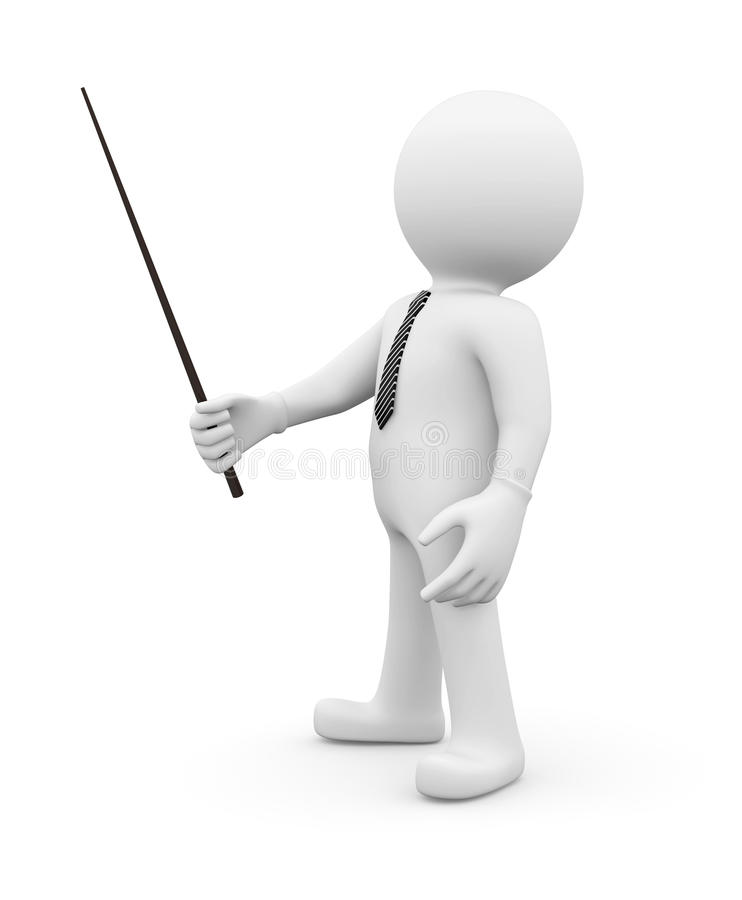 